Los medios de verificaciónMV1 o MV2 o MV3 deben presentarse en la solicitud en físico y en formato digital conforme la siguiente tabla: Nota: 1. El código de local debe consignarse según formato de licenciamiento A3, por ejemplo: F01L012. El nombre del medio de verificación debe ser el mismo en la solicitud en físico y en formato digital.3. Folios hace referencia al rango de páginas donde se ubica el medio de verificación de la solicitud en físico.SUPERINTENDENCIA NACIONAL DE EDUCACIÓN SUPERIOR UNIVERSITARIA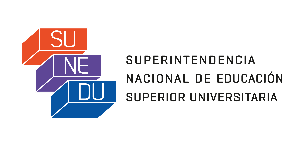 FORMATO DE LICENCIAMIENTO BB22NOMBRE DE LA UNIVERSIDADUNIVERSIDAD NACIONAL DE SAN CRISTÓBAL DE HUAMANGA.REPRESENTANTE LEGALDr. HOMERO ANGO AGUILAR.CONDICIÓN IIIInfraestructura y equipamiento adecuado al cumplimiento de sus funciones (aulas, bibliotecas, laboratorios, entre otros).COMPONENTE III.5Disponibilidad de servicios públicos.INDICADOR 22Disponibilidad de energía eléctrica.1. MEDIO DE VERIFICACIÓN (MV)MV1: Certificado de factibilidad del servicio de energía eléctrica; y/oMV2: Último recibo de servicio de energía eléctrica, evidenciando el nivel de consumo y   no registrar deuda.MV3: Para el caso de locales ubicados en zonas rurales, que no puedan demostrar los medios MV1 o MV2, deben evidenciar la disponibilidad del servicio de energía eléctrica con alguna opción técnica alternativa. 2. CONSIDERACIONES PARA EL CUMPLIMIENTO DEL INDICADOR La universidad debe presentar los medios de verificación para cada uno de sus locales. El/los documentos deben especificar la razón social y RUC de la universidad.CÓDIGO DE LOCALES1CÓDIGO DEL MEDIO DE VERIFICACIÓN(MV1 o MV2 o MV3)NOMBRE DEL MEDIO DE VERIFICACIÓN2UBICACIÓN EN LA SOLICITUD(indicar folios correspondientes)3SL01MV2RECIBO DE ENERGÍA ELÉCTRICA.   (VINCULO MV)SL02MV2RECIBO DE ENERGÍA ELÉCTRICA.   (VINCULO MV)SL03MV2RECIBO DE ENERGÍA ELÉCTRICA.   (VINCULO MV)SL04MV2RECIBO DE ENERGÍA ELÉCTRICA.   (VINCULO MV)SL05MV2RECIBO DE ENERGÍA ELÉCTRICA.   (VINCULO MV)SL06MV2RECIBO DE ENERGÍA ELÉCTRICA.   (VINCULO MV)SL07MV2RECIBO DE ENERGÍA ELÉCTRICA.   (VINCULO MV)F01L08MV2RECIBO DE ENERGÍA ELÉCTRICA.   (VINCULO MV)3. OBSERVACIONES ADICIONALES DE LA UNIVERSIDADDECLARO BAJO JURAMENTO, LA VERACIDAD DE LA INFORMACIÓN Y DOCUMENTACIÓN PRESENTADA, PARA LA REVISIÓN DOCUMENTARIA EN EL PROCEDIMIENTO DE LICENCIAMIENTO DE ESTA UNIVERSIDAD; CASO CONTRARIO, ASUMO LA RESPONSABILIDAD ADMINISTRATIVA O PENAL QUE CORRESPONDA.